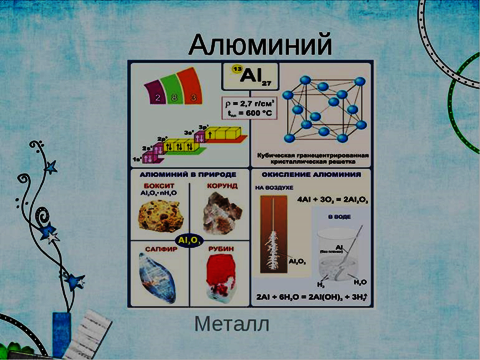 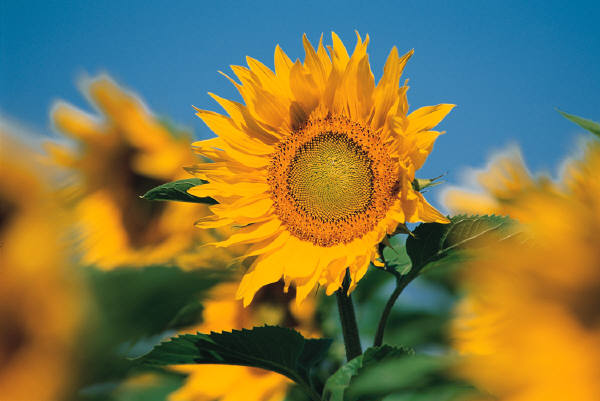 «Жаратылыстану»  әдістемелік бірлестігі 08-18.02 күндері аралығында өтетін онкүндігінің тақырыбы :  «Жаратылыс ғажайыптары»   Табиғатты аяласаң, сені ғажайыптарымен таңқалдырады.Ұраны : Табиғаттың құпиясы тұңғиық,
Көз жетпейтін мұнарасы тым биік,
Білген сайын сырын оның жүреміз
Жүректерге өшпес жалын нұр құйып.Мақсаты :➢  табиғатты аялауға, рухани-адамгершілікке,  Отанын шексіз сүюге тәрбиеленеді.➢ шығармашылық қабілеттерін дамыта отырып, жақсылық жасай білу іскерліктерін, ойлау қабілетін дамытады, өз ойын еркін жеткізе білугедағдыланады ,табиғаттың біртұтастығын,оған ұқыпты көзқараскеректігін ұғынады➢ табиғатты қорғауға, елін, жерін сүюге, мейірімділікке, ізгіліккетәрбиеленеді,экологиялық тәрбие беріледі, Табиғат-Анаға сүйіспеншілікпенқарауға жетелеу, зерттеушілік қабілеті мен шығармашылық белсенділігіндамытады. Күтілетін нәтиже:Оқушылар табиғатты қорғау дағдысын ылғида естен шығармайдыПатриоттық сезімі шыңдаладыСабаққа баса назар аударадыЖас маман тәжірибе жинақтайдыОқушы және жас маман зерттеушілік, шығармашылық қабілеттерін шыңдайдыЖаратылыстану бірлестігінің қақпан  айы 08-18 жұлдызында өтетін онкүндік жоспары «ЖАРАТЫЛЫС ҒАЖАЙЫПТАРЫ» АТТЫ 08.02.2017 КУНІ ӨTЕТІH
ХИМИЯ, БИОЛОГИЯ, ГЕОГРАФИЯ ПӘНДЕР1 АПТАЛЫГЫНЫҢАШЫЛУ САЛТАНАТЫНЫҢ СЦЕНАРИЙІ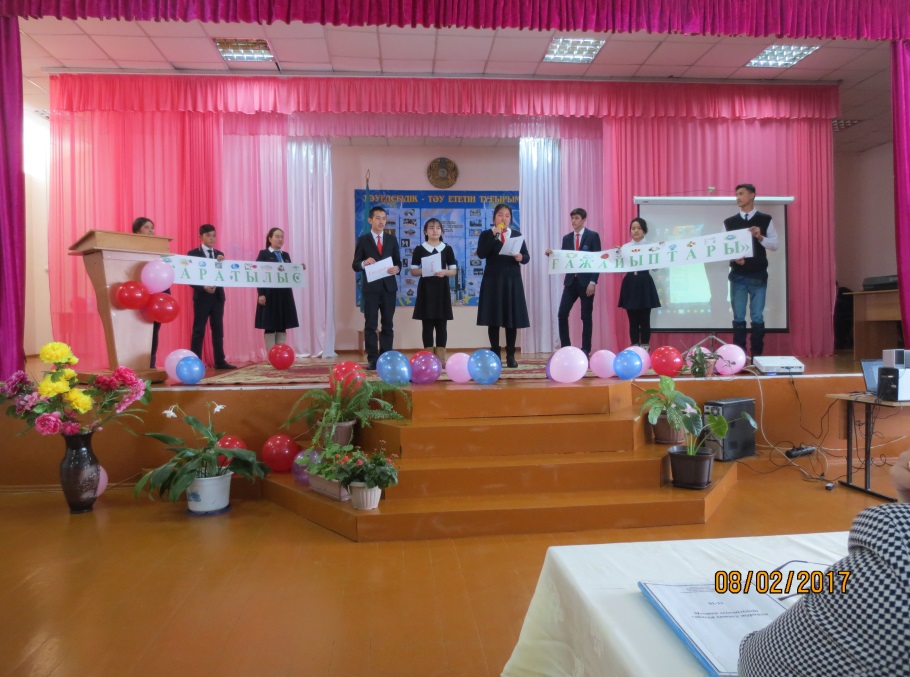 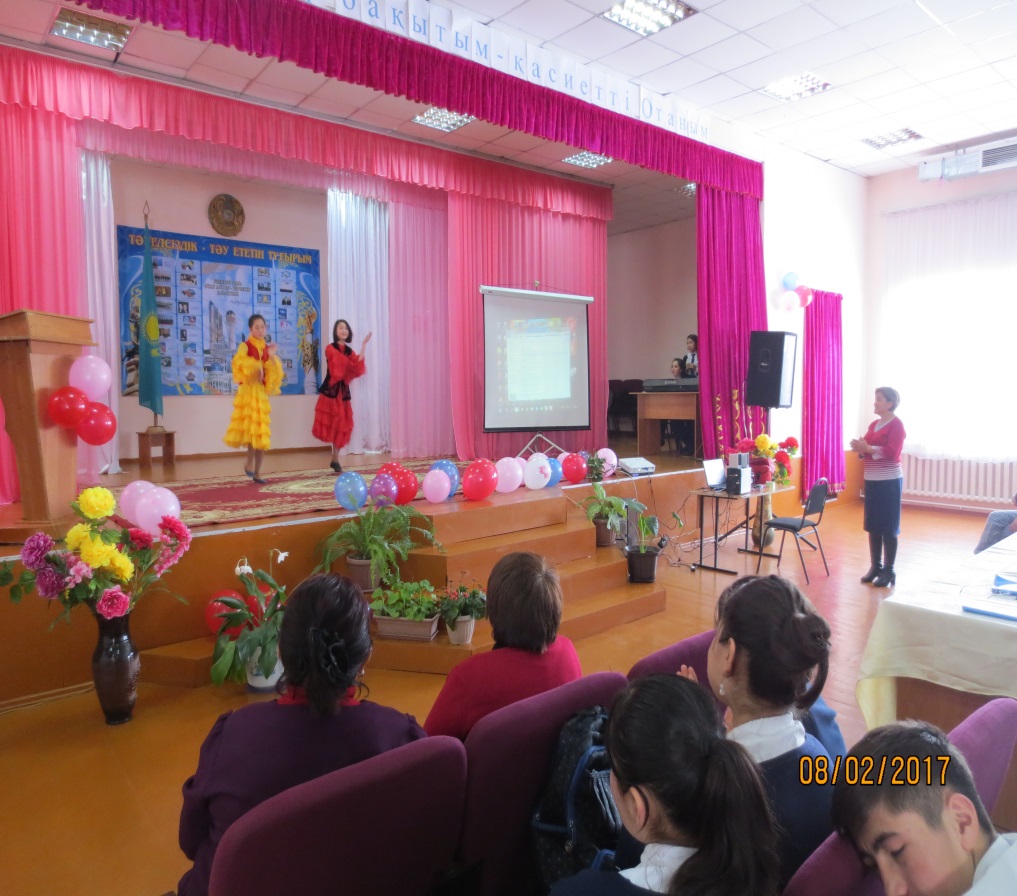  Ашылу салатанындағы жүргізушілер     Апталықтың ашылуында орындалған        11-сынып оқушылары                                                 ұлттық биАкт залын әсемдеу. (Оқушылар дайындаган плакаттар мен суреттер ілед1.). Әуен ойнап турады. Барлық көрермендер залда жиналады.Ашылу салтанаты 8 -сынып окушыларыныц  үлттьқ бишілір тобы  билеумен басталады.1-журпзуии: Армысыздар, құрмегті устаздар, оқушылар! Бугінгі  химия, биология, география  пәндершщ қатысуымен өткізілетін  «Жаратылыс ғажайыптары» атты онкүндіктің ашылу салтанатына қош келдіңіздер!6-7 -сынып оқушылары тақырыпты алып шығады.Баршаңызды аптальқтың жанды, жансыз табиги қубылыстарының жер,кек,тау,теңіздің  ғажайып сырларын 6ipre ашуга шақырамыз.Білген сайын келеді  біле бергім,Білімдіні  суйерін білем  елдің,Белден ассаң, алдыңнан бел керінсе,Кызыққаннан келмей ме журе бергің,Білген сайын келед1 біле бергім...2-журггзу1ш:Есть просто храм.Есть храм науки,А есть еще природы храм - С цветами, тянущими руки Навстречу солнцу и ветрам.Он свят в любое время суток Открыт для нас в жару и стынь.Входи сюда,Будь сердцем чуток,Не оскверняй его святынь.    Приглашаем вас на этой недели окунуться в море красоты живой и неживой природы, побывать в водовороте событий и фактов, вспомнить простые истины существования жизни на Земле. Давайте тихонечко приоткроем дверцу в храм природы и понаолюдаем, что там происходит.З- жүргізушіGood morning dear teachers and оқушы!  Welcome to opening ceremony of the week “Wonders of the natural science” hold with participation of physics, chemistry, biology departments! We welcome all of you to discover anonymous and unanimous natural phenomena, wonderful mysteries of earth, sky, mountain and sea.    Right to education Free and compulsory Education to all Free and compulsory Education through mother tongue Right to education Education to maintain Peace and harmony Education to keep The world order And discipline Right to education Education to earn For livelihood Education to provide Food clothing and shelter Without depending others Right to education Free and compulsory To educate all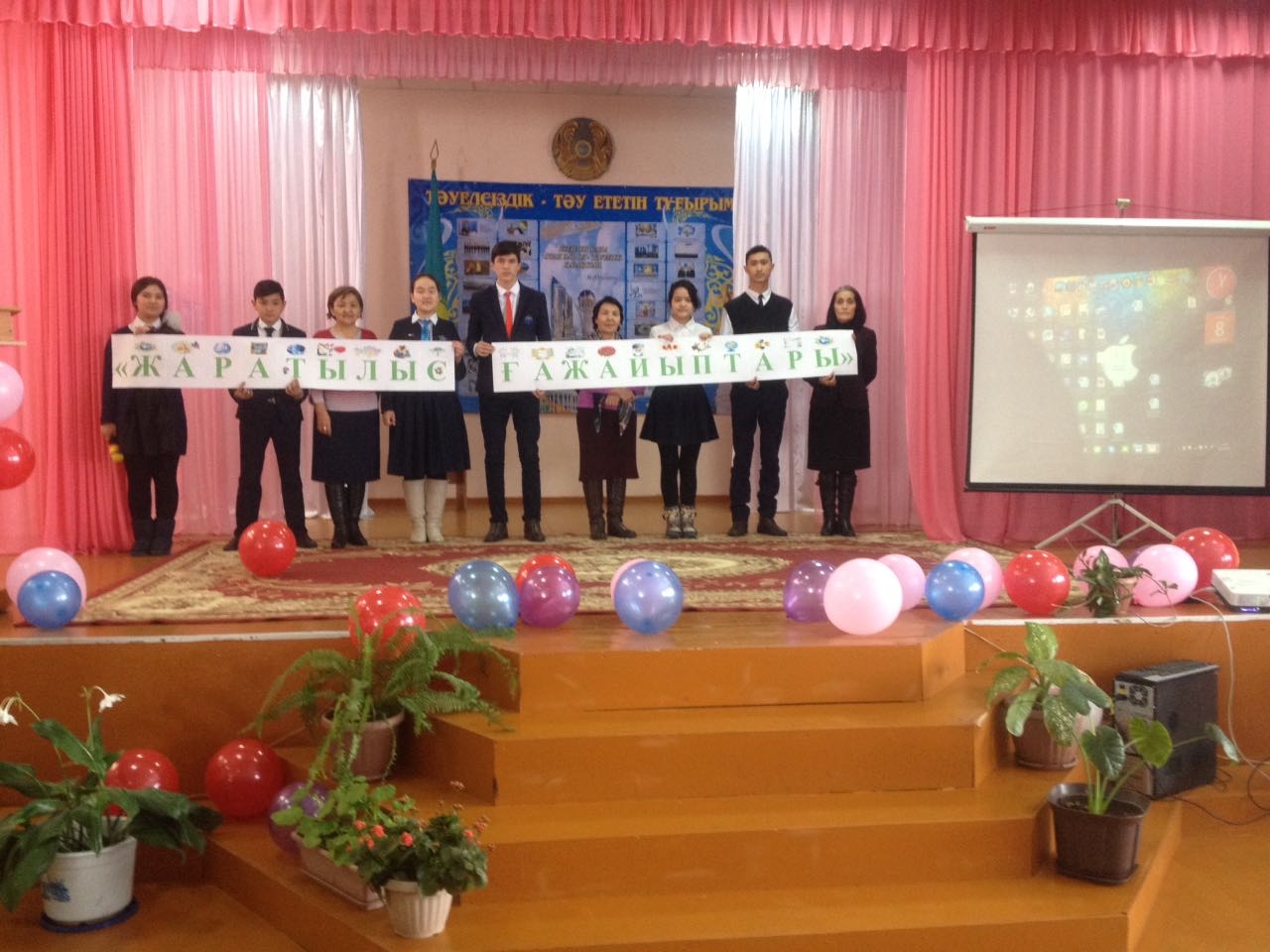 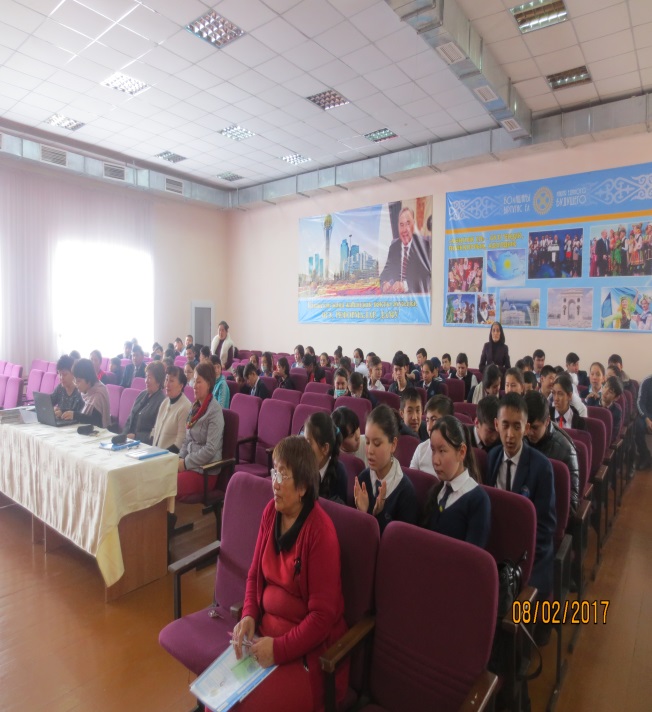             Онкүндіктің тақырыбы                                          Залдан көрініс « Ғаламның  пайда болуы»сахналык   бейне көрсетілімВикторина «Сурак;-жауап» (егер окушы сурак;к;а жауап берсе марапат ретінде жеміс беріледі) 1.Алма агашындагы алма неге Жерге кулайды, ал неге ай Жерге куламайды. (гравитацияльщ ©р1стщ эсершен)2.Жаңбырдан кейін неге кемпірқосақ шыгады?(Кун сәулесі ауадагы су буынан сынады)3.Темірдің тот басуы химияльқ кұбылыс па, әлде физикальқ па?(химиялық  кұбылыс)4.Муздың epyi физикалық кұбылыс па әлде химиялық па? (физикалық)5.Жарықта жасыл өсімдіктің    сіңіретін газы (  СО2)6.Жарықта жасыл   өсімдіктің  шығаратын газы (оттеп О2)7.Найзагай ойнаганда  түзілетін  газ ( N0  )8.Адам агзасындагы ең улкен без.(бауыр)9. Ең үлкен артерия.(аорта)10.Жабайы африкальщ жылқы (зебра)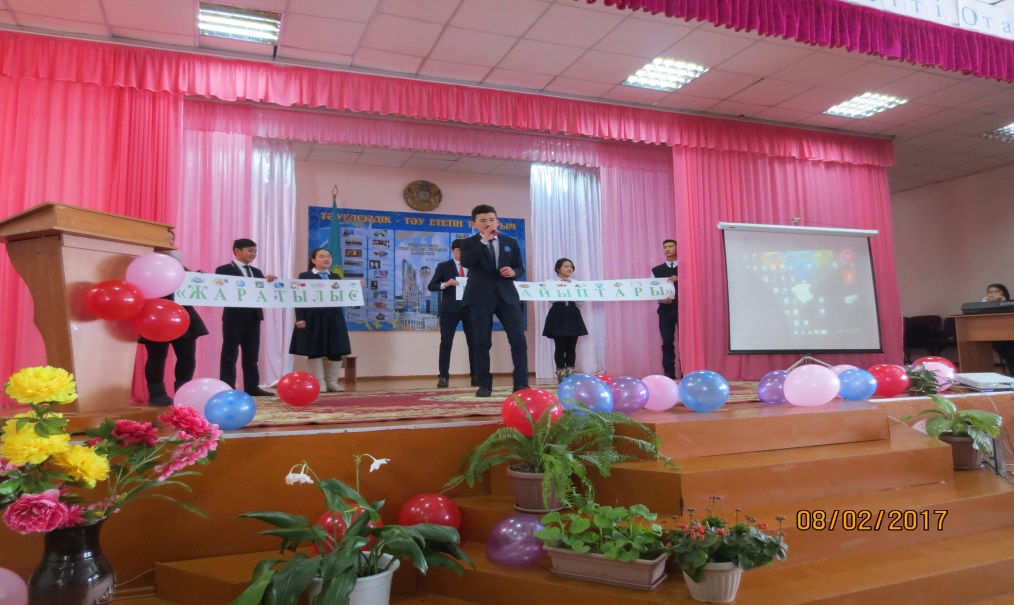 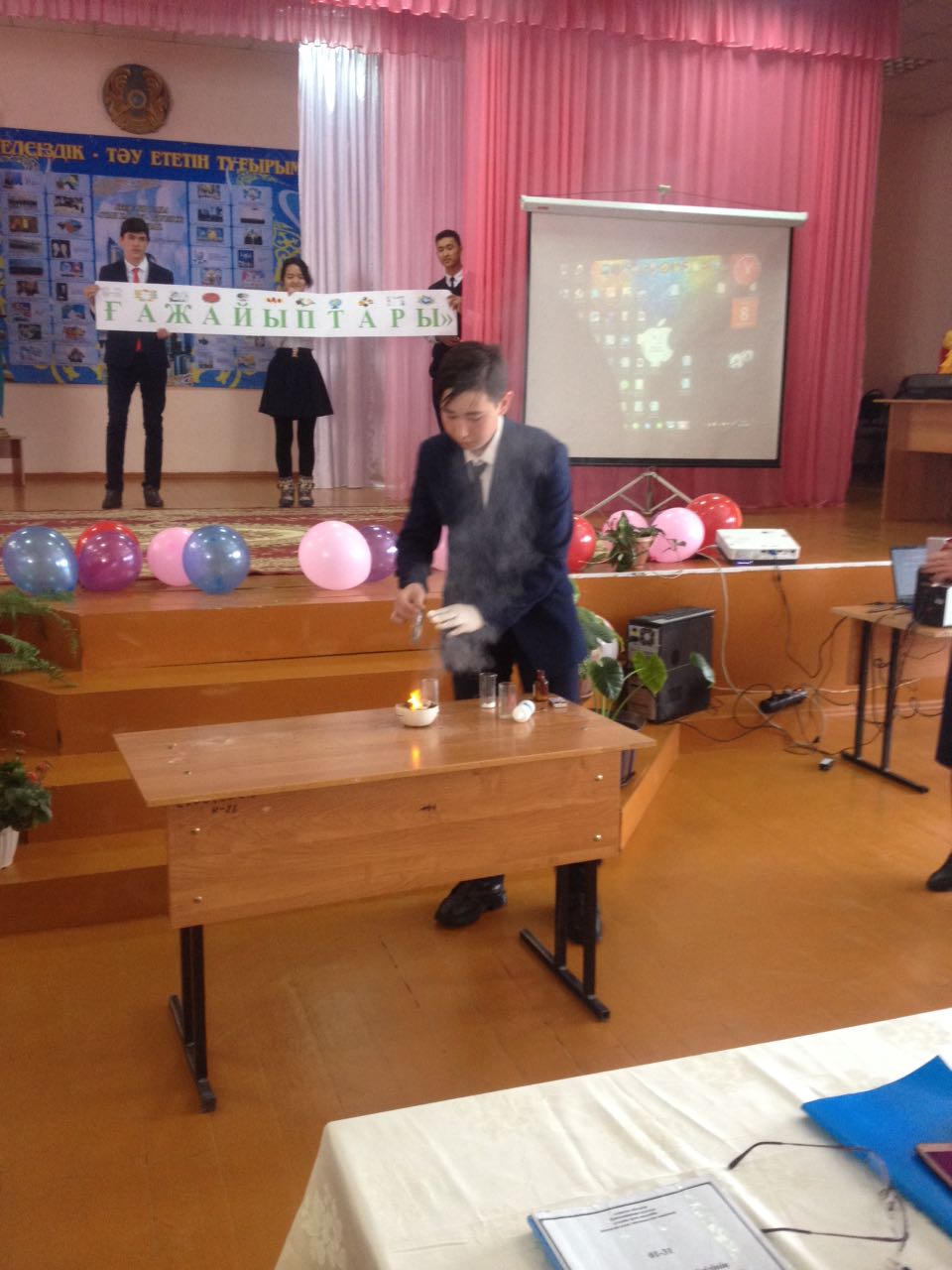 Апталықтың ашылу салтанаты                                      Химиядан көрсетілім«Қазақ елі, осындай» әнімен аяқталды.                                 9-сынып оқушысы       9-сынып оқышысыОнкүндіктің безендірілуі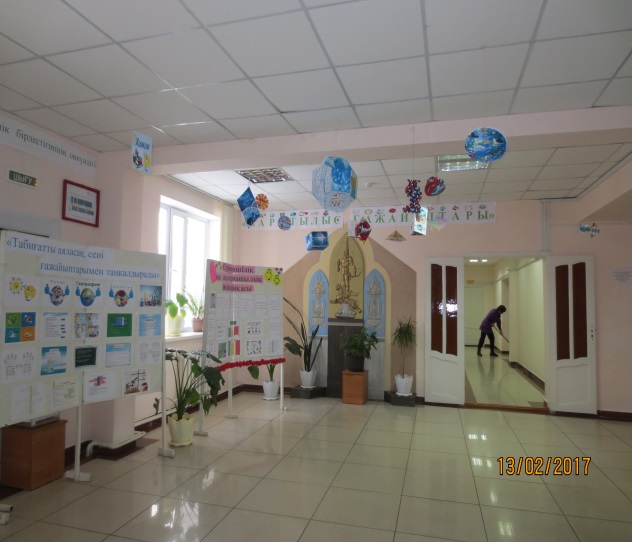 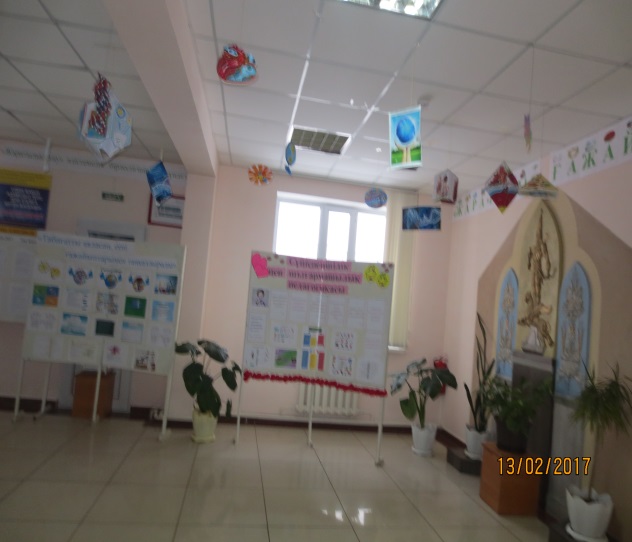 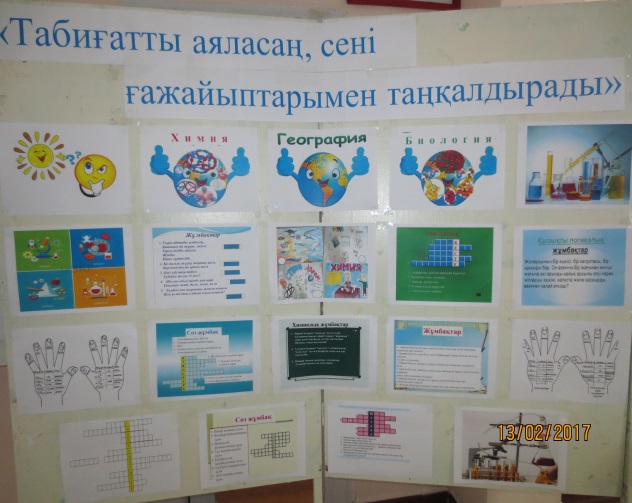 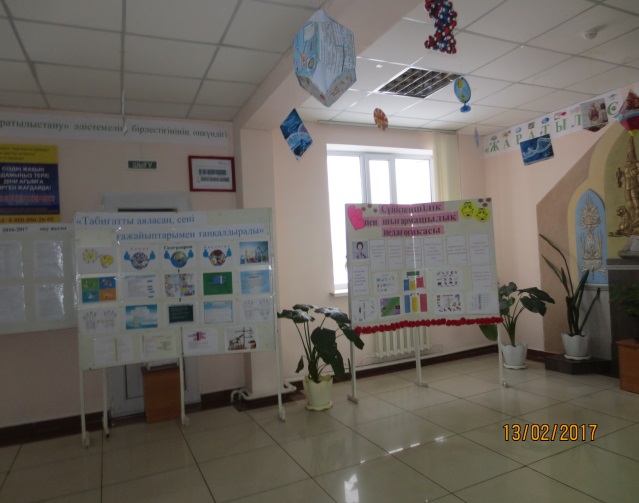 08.02.2017 жыл     Дүйсембаева Мадина  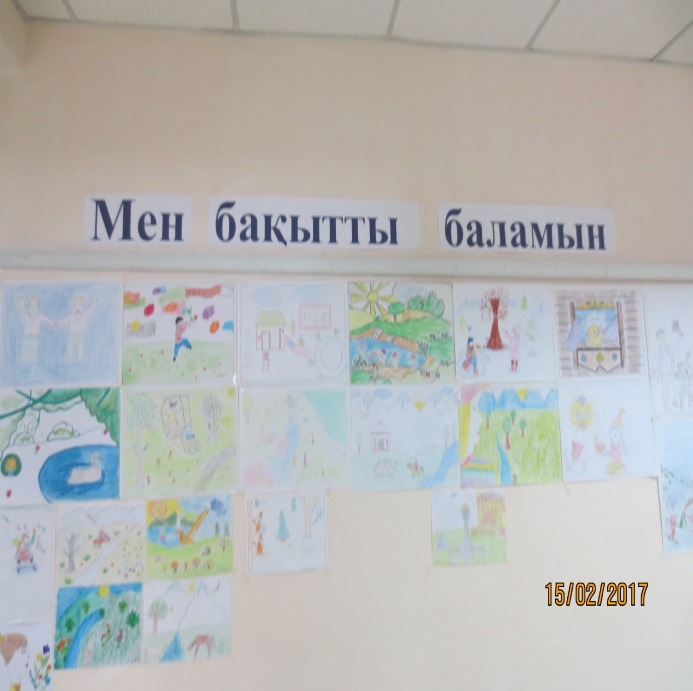 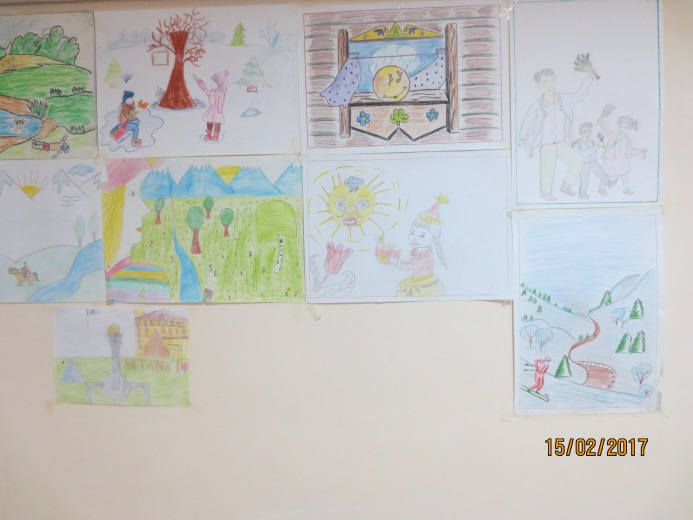 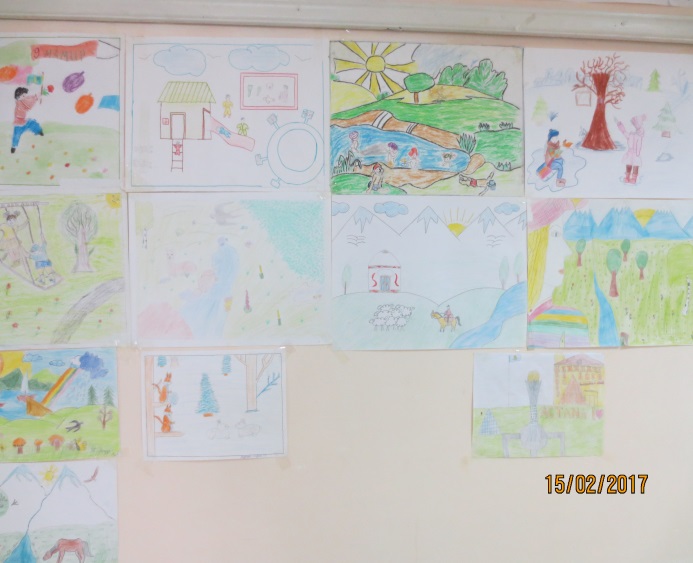 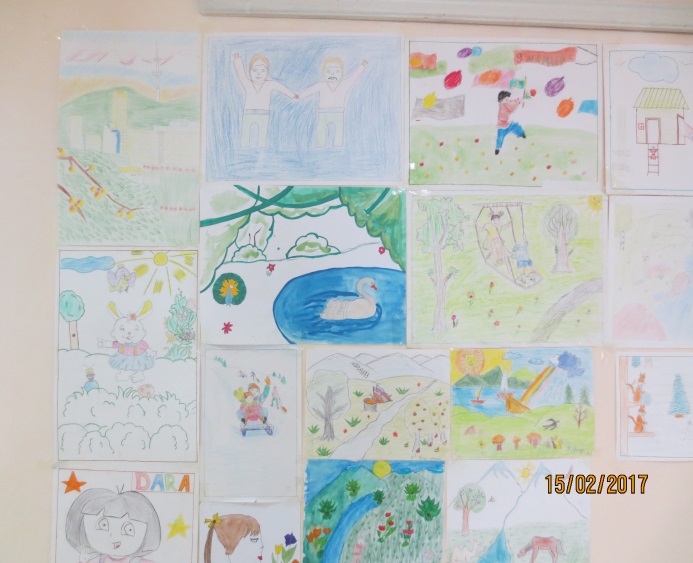 Өтілетін шараШара өтілетін уақытҚатысатын сыныптарБолатын жеріЖауапты мұғалімдер  Апаталықтың ашылуы.Тақырыбы : «Жаратылыстану әлемінде» 08.02.1300-13305-11  АКТ зал   Бірлестік мүшелеріОқушылардың шығармашылық көрмесі «суреттер, ашық хаттар, қолдан жасалған бұйымдар)«Мен бақытты баламын»08.02.15005-7 сыныптарДуйсембаева М.Е.Химия.  Ашық сабақСутек химиялық элемент, жай зат. 09.02.3-сабақ 940-10258 б сынып №11 кабинетЖексенбаева А.А.География. Сыныптан тыс шараТ: «Интелектуалды ойын»                         10.026-сабақ1215-1300  10-сынып№26 кабинет  Хусаинова С.Т.Ата-аналарға арналған тренинг«Өнеге отбасынан басталады»10.02. Ата-аналарДуйсембаева М.Е Биология .  Ашық сабақ« Генетиканың даму тарихы»   11.02 3-сабақ940-1025  10 б сынып №33 кабинет Боктанова Б.Н Химия. Сыныптан тыс жұмысХХІ ғасыр көшбасшысы» зияткерлік ойыны13.025-сабақ 112512108-сыныпАКТ залЖексенбаева А.А.Химия . Оқушы шығармашылық жұмысы «Қызықты химиялық тәжірибелер»14.026-сабақ 1215-13008-9 сыныптарАКТ залы Жексенбаева А.А. Биология. Сыныптан тыс жұмыс «Ұрпақ азбасын, тұқым тозбасын» 15.02.5-сабақ11251210   10 а,бсынып   №33кабинет Боктанова Б.Н.Өзін-өзі тану. Ашық сабақ«Еңбек қорлық пен еріншектік15.02.2-сабақ1420-15054 ә сынып№5 кабинетЖанпеисова Б.Д.География. Ашық сабақ «Солтүстік Америка» 16.02.1-сабақ1330-14157-сынып№26 Хусаинова С.Т. Қорытынды концерттік бағдарлама 18.02. 12305-11 сыныптарАКТ зал Дуйсембаева М.ЕЖексенбаева А.А.